Зарегистрировано в правовом управлении Правительства Ярославской области 8 сентября 2017 г. N 17-7169ДЕПАРТАМЕНТ ИНВЕСТИЦИЙ И ПРОМЫШЛЕННОСТИ ЯРОСЛАВСКОЙ ОБЛАСТИПРИКАЗот 6 сентября 2017 г. N 194-ОДОБ ОБЩЕСТВЕННОМ СОВЕТЕ ПРИ ДЕПАРТАМЕНТЕ ИНВЕСТИЦИЙ,ПРОМЫШЛЕННОСТИ И ВНЕШНЕЭКОНОМИЧЕСКОЙ ДЕЯТЕЛЬНОСТИЯРОСЛАВСКОЙ ОБЛАСТИВ целях реализации Концепции региональной системы народного правительства, утвержденной постановлением Правительства области от 24.07.2013 N 921-п "Об утверждении Концепции региональной системы народного правительства", обеспечения учета общественных интересов при формировании региональной социально-экономической политики и в соответствии с постановлением Правительства области от 22.04.2014 N 372-п "О порядке образования общественных советов при органах исполнительной власти Ярославской области"ДЕПАРТАМЕНТ ИНВЕСТИЦИЙ И ПРОМЫШЛЕННОСТИ ЯРОСЛАВСКОЙ ОБЛАСТИ ПРИКАЗЫВАЕТ:1. Образовать Общественный совет при департаменте инвестиций, промышленности и внешнеэкономической деятельности Ярославской области.(в ред. Приказа Департамента инвестиций, промышленности и внешнеэкономической деятельности ЯО от 01.09.2022 N 323-ОД)2. Утвердить прилагаемое Положение об Общественном совете при департаменте инвестиций, промышленности и внешнеэкономической деятельности Ярославской области.(в ред. Приказа Департамента инвестиций, промышленности и внешнеэкономической деятельности ЯО от 01.09.2022 N 323-ОД)3. Признать утратившими силу приказы:- департамента промышленной политики Ярославской области:от 11.07.2014 N 04/05 "Об Общественном совете при департаменте промышленной политики Ярославской области";от 26.09.2014 N 04/08 "О внесении изменения в приказ департамента промышленной политики Ярославской области от 11.07.2014 N 04/05";- департамента инвестиционной политики Ярославской области:от 21.07.2014 N 87-ОД "Об Общественном совете при департаменте инвестиционной политики Ярославской области";от 16.09.2014 N 114-ОД "О внесении изменения в приказ департамента инвестиционной политики Ярославской области от 21.07.2014 N 87-ОД";от 07.11.2014 N 135-ОД "О внесении изменения в приказ департамента инвестиционной политики Ярославской области от 21.07.2014 N 87-ОД";от 12.01.2016 N 1-ОД "О внесении изменения в приказ департамента инвестиционной политики Ярославской области от 21.07.2014 N 87-ОД".4. Контроль за исполнением приказа возложить на председателя комитета развития промышленности департамента Сторожева А.В.(в ред. Приказа Департамента инвестиций, промышленности и внешнеэкономической деятельности ЯО от 01.09.2022 N 323-ОД)5. Приказ вступает в силу через 10 дней после его официального опубликования.Первый заместительдиректора департаментаГ.А.ПЕНЯГИНАУтвержденоприказомдепартаментаинвестиций и промышленностиЯрославской областиот 06.09.2017 N 194-ОДПОЛОЖЕНИЕОБ ОБЩЕСТВЕННОМ СОВЕТЕ ПРИ ДЕПАРТАМЕНТЕ ИНВЕСТИЦИЙ,ПРОМЫШЛЕННОСТИ И ВНЕШНЕЭКОНОМИЧЕСКОЙ ДЕЯТЕЛЬНОСТИЯРОСЛАВСКОЙ ОБЛАСТИ1. Общие положения1.1. Общественный совет при департаменте инвестиций, промышленности и внешнеэкономической деятельности Ярославской области (далее - Общественный совет) является постоянно действующим коллегиальным органом.(в ред. Приказа Департамента инвестиций, промышленности и внешнеэкономической деятельности ЯО от 01.09.2022 N 323-ОД)1.2. Общественный совет в своей деятельности руководствуется Конституцией Российской Федерации, федеральными конституционными законами, федеральными законами, иными нормативными правовыми актами Российской Федерации, нормативными правовыми актами Ярославской области, а также настоящим Положением.1.3. Состав Общественного совета формируется и утверждается департаментом инвестиций, промышленности и внешнеэкономической деятельности Ярославской области (далее - департамент) по согласованию с Общественной палатой Ярославской области.(в ред. Приказа Департамента инвестиций, промышленности и внешнеэкономической деятельности ЯО от 01.09.2022 N 323-ОД)1.4. Общественный совет формируется на основе добровольного участия.1.5. Члены Общественного совета исполняют свои обязанности на общественных началах.1.6. Решения Общественного совета носят рекомендательный характер.1.7. Организационно-техническое обеспечение деятельности Общественного совета осуществляет департамент.2. Цель, принципы и задачи деятельности Общественного совета2.1. Целью деятельности Общественного совета является обеспечение участия граждан в выработке и реализации государственной политики в сфере, относящейся к полномочиям департамента.2.2. Деятельность Общественного совета основывается на принципах коллегиальности принятия решений, гласности, взаимодействия и конструктивного диалога населения Ярославской области с департаментом. Общественный совет призван обеспечивать соблюдение общественно значимых интересов при решении наиболее важных вопросов государственной политики в сфере, относящейся к полномочиям департамента.2.3. Основными задачами деятельности Общественного совета являются:- мониторинг правоприменительной практики в сфере деятельности департамента;- привлечение граждан, общественных объединений и организаций к выработке и реализации государственной политики в сфере деятельности департамента;- участие в общественных обсуждениях вопросов, касающихся деятельности департамента, и проектов нормативных правовых актов по вопросам деятельности департамента;- повышение информированности общественности по основным направлениям деятельности департамента;- анализ мнения граждан о деятельности департамента и доведение полученной в результате анализа обобщенной информации до директора департамента;- осуществление общественного контроля за деятельностью департамента;- рассмотрение и внесение предложений по вопросам деятельности департамента.3. Полномочия Общественного советаДля решения возложенных задач Общественный совет осуществляет следующие полномочия:- образует рабочие группы для подготовки материалов на заседания Общественного совета, в состав которых могут входить по согласованию с директором департамента государственные служащие департамента, представители общественных и иных организаций;- участвует:в совещаниях, конференциях и семинарах по вопросам, относящимся к задачам Общественного совета, а также иных мероприятиях, проводимых департаментом;в мероприятиях, проводимых органами государственной власти области, органами местного самоуправления муниципальных образований области (далее - органы местного самоуправления), институтами гражданского общества, по согласованию с указанными органами и организациями;- запрашивает у органов государственной власти области, органов местного самоуправления, организаций и учреждений, иных институтов гражданского общества материалы и документы, необходимые для деятельности Общественного совета;- приглашает на свои заседания представителей департамента, иных органов государственной власти области, органов местного самоуправления, представителей институтов гражданского общества и иных лиц, участие которых необходимо при обсуждении вопросов, вынесенных на заседание Общественного совета;- привлекает для осуществления своих полномочий специалистов и экспертов, обладающих знаниями и навыками в сфере деятельности департамента;- разрабатывает предложения по организации взаимодействия департамента с гражданами Российской Федерации и находящимися на территории области иностранными гражданами и лицами без гражданства, а также институтами гражданского общества, профессиональными сообществами;- проводит общественное обсуждение с использованием различных форм публичных консультаций общественно важных вопросов деятельности департамента, проектов нормативных правовых актов по вопросам деятельности департамента;- направляет директору департамента предложения по совершенствованию нормативных правовых актов в сфере деятельности департамента.4. Права и обязанности членов Общественного совета4.1. Члены Общественного совета имеют право:- участвовать в мероприятиях, проводимых Общественным советом, в подготовке материалов по рассматриваемым на заседаниях Общественного совета вопросам;- вносить предложения, замечания и поправки к проектам планов работы Общественного совета, повестке заседания и порядку его ведения, проектам решений и протоколов Общественного совета;- знакомиться с информацией и материалами, рассматриваемыми Общественным советом, представленными в Общественный совет документами;- использовать в своей работе информацию, аналитические и иные материалы, полученные в результате общественной деятельности;- разрабатывать предложения по вопросам, отнесенным к компетенции департамента и выносить данные предложения на рассмотрение директора департамента.4.2. Члены Общественного совета обязаны:- принимать личное участие в работе Общественного совета, а также рабочих групп, членами которых они являются, в иных мероприятиях, проводимых Общественным советом;- выполнять поручения, принятые на заседаниях Общественного совета, рабочих групп либо данные председателем Общественного совета;- готовить и представлять предложения для включения в план работы Общественного совета, а также по вопросам, относящимся к полномочиям Общественного совета;- информировать председателя Общественного совета о невозможности присутствовать по уважительной причине на заседании Общественного совета.4.3. Члены Общественного совета не вправе:- делегировать свои полномочия другим лицам;- уклоняться без уважительных причин от участия в заседаниях Общественного совета, заседаниях образованных Общественным советом рабочих групп, членами которых они являются;- разглашать сведения конфиденциального характера, известные им в связи с исполнением полномочий членов Общественного совета;- вмешиваться в оперативную, распорядительную и административно-хозяйственную деятельность департамента;- использовать свою деятельность в Общественном совете в интересах политических партий, коммерческих и некоммерческих организаций, а также в личных интересах.4.4. Члены Общественного совета могут формировать рабочие группы и комиссии с привлечением специалистов различных направлений деятельности и представителей общественности. Решения о составах комиссий и рабочих групп оформляются протоколами Общественного совета.5. Порядок формирования Общественного совета5.1. Отбор кандидатов в члены Общественного совета осуществляется на принципах гласности и добровольности участия в деятельности Общественного совета в соответствии с Порядком образования общественных советов при органах исполнительной власти Ярославской области, утвержденным постановлением Правительства области от 22.04.2014 N 372-п "О порядке образования общественных советов при органах исполнительной власти Ярославской области".5.2. Общественный совет формируется в количестве 9 человек. Срок полномочий членов Общественного совета составляет 3 года.5.3. Общественный совет формируется из числа граждан Российской Федерации, достигших возраста 18 лет.5.4. Кандидатами, выдвигаемыми в члены Общественного совета, не могут быть:- лица, замещающие государственные должности Российской Федерации и субъектов Российской Федерации, должности государственной службы Российской Федерации и субъектов Российской Федерации;- лица, замещающие муниципальные должности и должности муниципальной службы;- иные лица, которые в соответствии с Федеральным законом от 4 апреля 2005 года N 32-ФЗ "Об Общественной палате Российской Федерации" не могут быть членами Общественной палаты Российской Федерации.6. Прекращение полномочий члена Общественного совета6.1. Полномочия члена Общественного совета прекращаются по истечении срока его полномочий, а также досрочно в случаях:- письменного заявления о выходе из состава Общественного совета;- прекращения гражданства Российской Федерации в порядке, установленном действующим законодательством;- систематического неучастия (более 3 раз подряд) без уважительной причины в заседаниях Общественного совета;- смерти члена Общественного совета;- возникновения или выявления обстоятельств, предусмотренных пунктом 5.4 раздела 5 настоящего Положения.6.2. Досрочное прекращение членства в Общественном совете оформляется приказом департамента в течение 5 рабочих дней со дня поступления заявления члена Общественного совета либо представления председателя Общественного совета в департамент.6.3. В случае досрочного прекращения полномочий члена Общественного совета новый член Общественного совета вводится в его состав в порядке, предусмотренном постановлением Правительства области от 22.04.2014 N 372-п "О порядке образования общественных советов при органах исполнительной власти Ярославской области".В случае если члены Общественного совета выбывают из состава Общественного совета и до истечения срока полномочий состава Общественного совета осталось шесть месяцев или менее, процедура по выбору новых членов Общественного совета не проводится.(абзац введен Приказом Департамента инвестиций, промышленности и внешнеэкономической деятельности ЯО от 01.09.2022 N 323-ОД)7. Состав и структура Общественного совета7.1. В состав Общественного совета входят председатель Общественного совета, секретарь и члены Общественного совета.7.2. Председатель Общественного совета избирается членами Общественного совета из числа членов Общественного совета открытым голосованием на первом заседании Общественного совета, если за него проголосовало более половины от общего числа членов Общественного совета. Решение об избрании председателя Общественного совета оформляется протоколом заседания Общественного совета.7.3. Секретарь Общественного совета назначается директором департамента из числа сотрудников департамента. Общественный совет может отказаться от секретаря Общественного совета, назначенного департаментом, и на организационном заседании выбрать секретаря из членов Общественного совета.7.4. Досрочное прекращение полномочий председателя Общественного совета без исключения данного лица из членов Общественного совета допускается по одному из следующих оснований:- добровольное сложение полномочий председателя Общественного совета;- решение Общественного совета в случае ненадлежащего исполнения председателем Общественного совета своих обязанностей.При добровольном сложении своих полномочий председатель Общественного совета в течение 5 рабочих дней уведомляет об этом секретаря Общественного совета и департамент.Решение Общественного совета о досрочном прекращении полномочий председателя Общественного совета без исключения данного лица из членов Общественного совета принимается на заседании Общественного совета в порядке, предусмотренном пунктами 8.6 - 8.8 раздела 8 настоящего Положения. Действующий председатель Общественного совета участие в голосовании не принимает. Новый председатель Общественного совета избирается на этом же заседании Общественного совета в порядке, предусмотренном пунктом 7.2 данного раздела настоящего Положения.7.5. Председатель Общественного совета:- организует деятельность Общественного совета, в том числе созывает очередные и внеочередные заседания Общественного совета, ведет заседания Общественного совета, распределяет обязанности между членами Общественного совета, осуществляет контроль за исполнением решений Общественного совета;- формирует при участии членов Общественного совета и утверждает план работы, повестку заседания и состав экспертов и иных лиц, приглашаемых на заседание Общественного совета;- взаимодействует с руководителем органа исполнительной власти по вопросам реализации решений Общественного совета.- подписывает протоколы и другие документы Общественного совета.7.6. Секретарь Общественного совета:- уведомляет членов Общественного совета о дате, месте и повестке предстоящего заседания, а также об утвержденном плане работы Общественного совета;- готовит и согласовывает с председателем Общественного совета проекты документов и иных материалов для обсуждения на заседаниях Общественного совета;- ведет, оформляет и рассылает членам Общественного совета протоколы заседаний и иные документы и материалы;- хранит документацию Общественного совета и готовит в установленном порядке документы для архивного хранения и уничтожения;- готовит и согласовывает с председателем Общественного совета материалы о деятельности Общественного совета для размещения в государственной информационной системе "Портал народного правительства Ярославской области".7.7. Члены Общественного совета обладают равными правами на участие в деятельности Общественного совета, в том числе при обсуждении вопросов.8. Организация работы Общественного совета8.1. Основной формой деятельности Общественного совета являются заседания, которые проводятся не реже одного раза в квартал. По решению председателя Общественного совета или на основании обращения директора департамента проводится внеочередное заседание Общественного совета.8.2. Первое заседание Общественного совета проводится не позднее чем через месяц после утверждения состава Общественного совета.На первом заседании Общественного совета представитель департамента выступает с информацией о целях, задачах, полномочиях, функциях и направлениях деятельности департамента.(абзац введен Приказом Департамента инвестиций, промышленности и внешнеэкономической деятельности ЯО от 01.09.2022 N 323-ОД)8.3. Общественный совет осуществляет свою деятельность в соответствии с планом работы на год, согласованным с департаментом и утвержденным председателем Общественного совета.8.4. Перечень вопросов, рассмотрение которых на заседаниях Общественного совета является обязательным:- инициативы граждан Ярославской области, общественных объединений, организаций, органов государственной власти в сфере деятельности департамента;- мнения граждан о деятельности департамента.8.5. Информация о повестке дня заседания Общественного совета представляется в департамент не позднее чем за 5 дней до заседания и размещается на странице департамента на портале органов государственной власти Ярославской области (http://www.yarregion.ru) в информационно-телекоммуникационной сети "Интернет", а также в государственной информационной системе "Портал народного правительства Ярославской области" (www.narod.yarregion.ru).8.6. Заседание Общественного совета проводится в очной или заочной форме. Проведение заседания с использованием средств видео-конференц-связи относится к очной форме проведения заседания Общественного совета.Решение о форме проведения заседания Общественного совета принимает председатель Общественного совета.(п. 8.6 в ред. Приказа Департамента инвестиций, промышленности и внешнеэкономической деятельности ЯО от 01.09.2022 N 323-ОД)8.7. Проведение заседания Общественного совета в очной форме.Председатель Общественного совета утверждает дату, время, место и повестку заседания Общественного совета.Секретарь Общественного совета в течение 1 рабочего дня после принятия решения о проведении заседания Общественного совета в очной форме информирует членов Общественного совета о дате, месте, времени проведения и повестке заседания Общественного совета.Члены Общественного совета принимают личное участие в заседании Общественного совета, в том числе с использованием средств видео-конференц-связи (при наличии технической возможности). Участие члена Общественного совета в заседании Общественного совета путем использования средств видео-конференц-связи допускается при направлении членом Общественного совета соответствующего запроса секретарю Общественного совета не позднее чем за 1 рабочий день до дня проведения заседания Общественного совета.Заседание Общественного совета считается правомочным, если на нем присутствует, в том числе с использованием средств видео-конференц-связи, более половины от общего числа членов Общественного совета.Решения Общественного совета принимаются простым большинством голосов от числа присутствующих на заседании членов Общественного совета, в том числе использующих средства видео-конференц-связи, путем открытого голосования. При равенстве голосов решающим голосом обладает председатель Общественного совета.(п. 8.7 в ред. Приказа Департамента инвестиций, промышленности и внешнеэкономической деятельности ЯО от 01.09.2022 N 323-ОД)8.8. Проведение заседания Общественного совета в заочной форме.Председатель Общественного совета утверждает дату и повестку заседания Общественного совета.Секретарь Общественного совета по электронной почте направляет членам Общественного совета необходимые материалы и проект протокола заседания Общественного совета не позднее чем за 5 рабочих дней до проведения заседания Совета.Члены Общественного совета обязаны не позднее чем за 1 рабочий день до проведения заседания Совета направить в письменном виде по электронной почте секретарю Общественного совета свое мнение по поставленным вопросам и согласованию проекта протокола заседания Общественного совета.При наличии у членов Общественного совета предложений и комментариев по рассматриваемым вопросам в проект протокола заседания Общественного совета вносятся изменения с отражением позиции членов Общественного совета.По истечении срока согласования проекта протокола заседания Общественного совета в случае отсутствия уведомления, содержащего предложения или комментарии по представленному проекту протокола заседания Общественного совета, проект протокола заседания Общественного совета считается согласованным.Заседание Общественного совета, проводимое в заочной форме, считается правомочным, если более чем от половины от общего числа лиц, входящих в состав Общественного совета, были получены в письменном виде мнения по поставленным вопросам и согласованию проекта протокола заседания Общественного совета.Решения Общественного совета принимаются простым большинством голосов от общего числа проголосовавших лиц, входящих в состав Общественного совета. При равенстве голосов решающим голосом обладает председатель Общественного совета.(п. 8.8 в ред. Приказа Департамента инвестиций, промышленности и внешнеэкономической деятельности ЯО от 01.09.2022 N 323-ОД)8.9. Принятые Общественным советом решения оформляются протоколами заседаний Общественного совета, копии которых направляются секретарем Общественного совета членам Общественного совета и в департамент не позднее 7 рабочих дней со дня заседания Общественного совета.8.10. Очные заседания Общественного совета проводятся открыто, на них могут приглашаться граждане, представители органов государственной власти и заинтересованных организаций, средств массовой информации. Решение о приглашении указанных лиц для участия в заседании Общественного совета принимает председатель Общественного совета.Секретарь Общественного совета в течение 1 рабочего дня после принятия решения о проведении заседания Общественного совета в очной форме и приглашении лиц, указанных в абзаце первом настоящего пункта, для участия в заседании Общественного совета информирует приглашенных лиц о дате, месте, времени проведения и повестке заседания Общественного совета.(п. 8.10 в ред. Приказа Департамента инвестиций, промышленности и внешнеэкономической деятельности ЯО от 01.09.2022 N 323-ОД)8.11. Общественный совет ежегодно готовит доклад об итогах своей деятельности не позднее 01 февраля года, следующего за отчетным.8.12. Информация об обсуждаемых Общественным советом общественно значимых вопросах (в том числе анонсы и повестки дня заседаний Общественного совета), решениях, принятых на заседаниях Общественного совета, ежегодный доклад об итогах деятельности Общественного совета размещаются на странице департамента на портале органов государственной власти Ярославской области в информационно-телекоммуникационной сети "Интернет" и в государственной информационной системе "Портал народного правительства Ярославской области" (www.narod.yarregion.ru).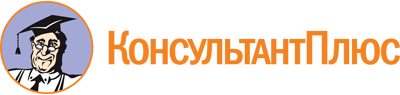 Приказ Департамента инвестиций и промышленности ЯО от 06.09.2017 N 194-ОД
(ред. от 01.09.2022)
"Об Общественном совете при департаменте инвестиций, промышленности и внешнеэкономической деятельности Ярославской области"
(вместе с "Положением об Общественном совете при департаменте инвестиций, промышленности и внешнеэкономической деятельности Ярославской области")
(Зарегистрировано в правовом управлении Правительства ЯО 08.09.2017 N 17-7169)Документ предоставлен КонсультантПлюс

www.consultant.ru

Дата сохранения: 17.12.2022
 Список изменяющих документов(в ред. Приказа Департамента инвестиций, промышленностии внешнеэкономической деятельности ЯО от 01.09.2022 N 323-ОД)Список изменяющих документов(в ред. Приказа Департамента инвестиций, промышленностии внешнеэкономической деятельности ЯО от 01.09.2022 N 323-ОД)